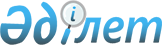 О признании утратившим силу приказа исполняющего обязанности Министра по инвестициям и развитию Республики Казахстан от 10 ноября 2017 года № 772 "О внесении изменений и дополнений в приказ исполняющего обязанности Министра по инвестициям и развитию Республики Казахстан от 17 октября 2014 года № 91 "Об утверждении положений государственного учреждения "Комитет технического регулирования и метрологии Министерства по инвестициям и развитию Республики Казахстан" и его территориальных подразделениях"Приказ Министра по инвестициям и развитию Республики Казахстан от 27 февраля 2018 года № 144.
      В соответствии с пунктом 9 статьи 27 Закона Республики Казахстан от 6 апреля 2016 года "О правовых актах" ПРИКАЗЫВАЮ:
      1. Признать утратившим силу приказа исполняющего обязанности Министра по инвестициям и развитию Республики Казахстан от 10 ноября 2017 года № 772 "О внесении изменений и дополнений в приказ исполняющего обязанности Министра по инвестициям и развитию Республики Казахстан от 17 октября 2014 года № 91 "Об утверждении положений государственного учреждения "Комитет технического регулирования и метрологии Министерства по инвестициям и развитию Республики Казахстан" и его территориальных подразделениях" (опубликован в Эталонном контрольном банке нормативных правовых актов Республики Казахстан 14 ноября 2017 года).
      2. Комитету технического регулирования и метрологии Министерства по инвестициям и развитию Республики Казахстан обеспечить:
      1) направление в течение пяти рабочих дней копии настоящего приказа в Министерство юстиции Республики Казахстан;
      2) в течение десяти календарных дней со дня утверждения настоящего приказа направление его копии на бумажном носителе и в электронной форме на казахском и русском языках в Республиканское государственное предприятие на праве хозяйственного ведения "Республиканский центр правовой информации" для официального опубликования и включения в Эталонный контрольный банк нормативных правовых актов Республики Казахстан;
      3) размещение настоящего приказа на интернет-ресурсе Министерства по инвестициям и развитию Республики Казахстан;
      4) в течение десяти рабочих дней после утверждения настоящего приказа представление в Юридический департамент Министерства по инвестициям и развитию Республики Казахстан сведений об исполнении мероприятий, предусмотренных подпунктами 1), 2), и 3) настоящего пункта.
      3. Контроль за исполнением настоящего приказа возложить на курирующего вице-министра по инвестициям и развитию Республики Казахстан.
      4. Настоящий приказ вводится в действие со дня его первого официального опубликования.
					© 2012. РГП на ПХВ «Институт законодательства и правовой информации Республики Казахстан» Министерства юстиции Республики Казахстан
				
      Министр по инвестициям и развитию
Республики Казахстан

Ж. Қасымбек
